Сроки проведения: 10-12 апреля 2024 годаМесто проведения: Свердловская область, город Екатеринбург, ул. Конструкторов, д. 5Название организации: ГАПОУ СО «Уральский политехнический колледж – МЦК»Кон. лицо по организационным вопросам: Кузнецова Ольга Дмитриевна, моб. тел.: +7 902 874-44-66, адрес эл. почты: kyznetsovaod@ya.ruКон. лицо по тех. вопросам: Малыш Александр Викторович, моб. тел.: +7 922 194-20-25, адрес эл. почты: alexandervmalysh@gmail.com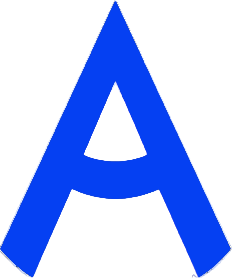 ПРОГРАММА ПРОВЕДЕНИЯ ЧЕМПИОНАТА СВЕРДЛОВСКОЙ ОБЛАСТИ «АБИЛИМПИКС» - 2024 ПО КОМПЕТЕНЦИИ «СЛЕСАРНОЕ ДЕЛО»КАТЕГОРИЯ УЧАСТНИКОВ СТУДЕНТЫ 1 день – 10 апреля 2024 годаЦЕРЕМОНИЯ ОТКРЫТИЯ / СОРЕВНОВАТЕЛЬНЫЙ ДЕНЬ1 день – 10 апреля 2024 годаЦЕРЕМОНИЯ ОТКРЫТИЯ / СОРЕВНОВАТЕЛЬНЫЙ ДЕНЬ1 день – 10 апреля 2024 годаЦЕРЕМОНИЯ ОТКРЫТИЯ / СОРЕВНОВАТЕЛЬНЫЙ ДЕНЬВремяМероприятиеМесто проведения8.30-9.00Прибытие участников, гостей, организаторов. Регистрация.Подключение к онлайн трансляции с площадки проведения Свердловская область, гор. Екатеринбург, ул. Конструкторов, д. 59.00-9.40Завтрак. (Церемония открытия).Подключение к онлайн трансляции с площадки проведения Свердловская область, гор. Екатеринбург, ул. Конструкторов, д. 59.40-10.00Обработка документов участников и экспертов.Инструктаж участников по ТБ и ОТ, подписание протоколов. Ознакомление с конкурсными местами.Свердловская область, гор. Екатеринбург, ул. Конструкторов, д. 5, пом. 1047-104810.00-11.30Выполнение конкурсного задания.Свердловская область, гор. Екатеринбург, ул. Конструкторов, д. 5, пом. 1047-104811.30-11.45Технический перерыв.Свердловская область, гор. Екатеринбург, ул. Конструкторов, д. 5, фойе 1 этажа11.45-13.15Выполнение конкурсного задания.Свердловская область, гор. Екатеринбург, ул. Конструкторов, д. 5, пом. 1047-104813.15-14.00Обед.Свердловская область, гор. Екатеринбург, ул. Конструкторов, д. 5, фойе 1 этажа14.00-16.00Рабочее заседание экспертов по компетенциям, итоги первого дня соревнований. Подведение итогов.Для участников: экскурсия по специализированным лабораториям; просмотр серии видеороликов, посвященных знакомству со специальностями/профессиями учебного заведения.Свердловская область, гор. Екатеринбург, ул. Конструкторов, д. 5, пом. 1047-104816.00Церемония награждения участников.Отъезд участников, гостей, организаторов.2 день – 11 апреля 2024 годаПРОФОРИЕНТАЦИОННЫЙ ДЕНЬ2 день – 11 апреля 2024 годаПРОФОРИЕНТАЦИОННЫЙ ДЕНЬ2 день – 11 апреля 2024 годаПРОФОРИЕНТАЦИОННЫЙ ДЕНЬВремяМероприятиеМесто проведения10.30-11.00Прибытие участников, гостей, организаторов.Свердловская область, гор. Екатеринбург, ул. Конструкторов, д. 511.00-14.00Мероприятия профориентационной части для школьников 8-11 классов. Мастер классы: знакомство с компетенциями «Технология композитных материалов», «Инженерный дизайн (CAD) САПР» и «Мехатроника».Свердловская область, гор. Екатеринбург, ул. Конструкторов, д. 514.00Отъезд участников, гостей, организаторов.3 день – 12 апреля 2024 годаЦЕРЕМОНИЯ ЗАКРЫТИЯ3 день – 12 апреля 2024 годаЦЕРЕМОНИЯ ЗАКРЫТИЯ3 день – 12 апреля 2024 годаЦЕРЕМОНИЯ ЗАКРЫТИЯВремяМероприятиеМесто проведения14.30-15.00Сбор участников чемпионата на площадке проведения соревнований.Свердловская область, гор. Екатеринбург, ул. Конструкторов, д. 515.00-16.30Церемония закрытия Чемпионата Свердловской области «Абилимпикс», онлайн трансляция из студии «Дворца молодёжи».Подключение к онлайн трансляции с площадки проведения Свердловская область, гор. Екатеринбург, ул. Конструкторов, д. 517.00Отъезд участников, гостей, организаторов.